RKP: 47668Matični broj:	02903989OIB: 95770301332Grad: ZAGREB				Ulica: DR.LUJE NALETILIĆA 1					Razina: 11Razdjel: 109Šifra djelatnosti: 8423Šifra grada: 133Oznaka Razdoblja: 01.01.-31.12.2021.Zakonski predstavnik: Nikola Vido			B I LJ E Š K EUZ GODIŠNJE FINANCIJSKO IZVJEŠĆE 01.01.-31.12.2021.UVOD:Osnovna djelatnost: Sudske i pravosudne djelatnostiB I L J E Š K E UZ BILANCU SA STANJEM 31.12.2021. GODINEBILJEŠKA BROJ 1.AOP - 001	IMOVINAStanje imovine na dan 31. 12. 2021. g. iznosi 380.475knAOP - 002	NEFINANCIJSKA IMOVINANefinancijsku imovinu u iznosu od 55.049 kn čini proizvedena dugotrajna imovina (uredska oprema i namještaj), sitni inventar  u upotrebi.Ukupna vrijednost nefinancijske imovine na dan 31. prosinca 2021. godine iznosi ukupno 55.049 kn i veća je 24,30 % u odnosu na stanje 01. siječnja 2021., a odnosi se na:AOP 007 Proizvedena dugotrajna imovina 55.049 knAOP 015 86.962 kn – umanjen AOP 016 3.999 kn te, AOP 023 25.454knBILJEŠKA BROJ 2.AOP - 063	FINANCIJSKA IMOVINAFinancijska imovina koja ukupno iznosi 325.426 kn i smanjena je za 3,3% u odnosu na početno stanje.Financijska imovina odnosi se na novac u banci i blagajni AOP 064 u iznosu od 5.935 knAOP 081 ostala potraživanja u iznosu 37.705 knBILJEŠKA BROJ 3.AOP - 174	OBVEZE ZA FINANCIJSKE RASHODEObveze za financijske rashode iskazane su u ukupnom iznosu od 172 knAOP - 182	OSTALE TEKUĆE OBVEZE iskazane su u ukupnom iznosu od 46.721 knBILJEŠKA BROJ 4.REZULTAT POSLOVANJAUkupno ostvareni manjak na dan 31.12.2021. iznosi 4.402 knB I LJ E Š K EUZ IZVJEŠTAJ OPRIHODIMA I RASHODIMA, PRIMICIMA I IZDACIMA ZA RAZDOBLJE01.01.– 31.12.2021. GODINEAOP - 001	PRIHODI POSLOVANJAOstvareni prihodi poslovanja tekuće godine na dan 31. prosinca 2021. godine veći su za 4,2% od ostvarenog u izvještajnom razdoblju prethodne godine.AOP – 146  - RASHODI POSLOVANJA iznose 3.536.041 knAOP 147 - Rashodi za zaposlene veći su za 3,4% u odnosu na prethodno razdoblje AOP 158 - Materijalni rashodi manji su za  10,8% veći i ukupno iznose 214.106 kn, a posebno se izdvajaju slijedeći rashodi: - 3221	Uredski materijal i ostali materijalni rashodi, te Sitni inventar i auto gume 3225.AOP -  191 – FINANCIJSKI RASHODIBankarske usluge i usluge platnog prometa u iznosu od 2.247 kn AOP – 636 – MANJAK PRIHODA Ostvaren je višak prihoda poslovanja u iznosu od 1.561 kn.Manjak prihoda preneseni iznosi 5.963 kn.Manjak prihoda raspoloživ u sljedećem razdoblju iznosi 4.402 kn.Na ostvaren manjak u prošloj godini utjecali su povećani rashodi.B I LJ E Š K EUZ IZVJEŠTAJ O OBVEZAMA-  31.12.2021. GODINEstanje obveza na kraju izvještajnog razdoblja (AOP 038) iznosi: 329.828 kn od čega se:na nedospjele obveze   	    	329.828 knNedospjele obveze odnose se na: Obveze za zaposlene u iznosu			270.252 knObveze za materijalne rashode u iznosu		12.683 knObveze za ostale financijske rashode u iznosu	172 knOstale tekuće obveze u iznosu			46.721 kn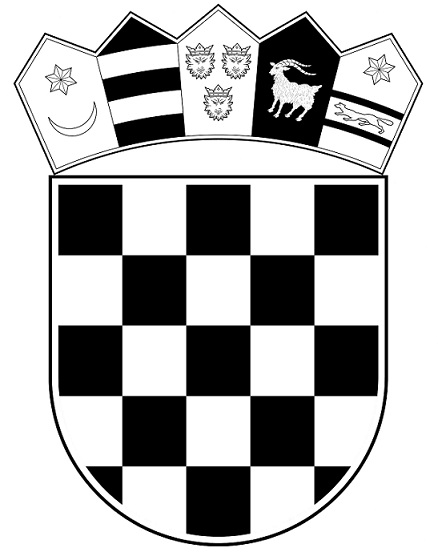 REPUBLIKA HRVATSKAMINISTARSTVO PRAVOSUĐA I UPRAVE      UPRAVA ZA ZATVORSKI SUSTAV                          I PROBACIJU             CENTAR ZA DIJAGNOSTIKU